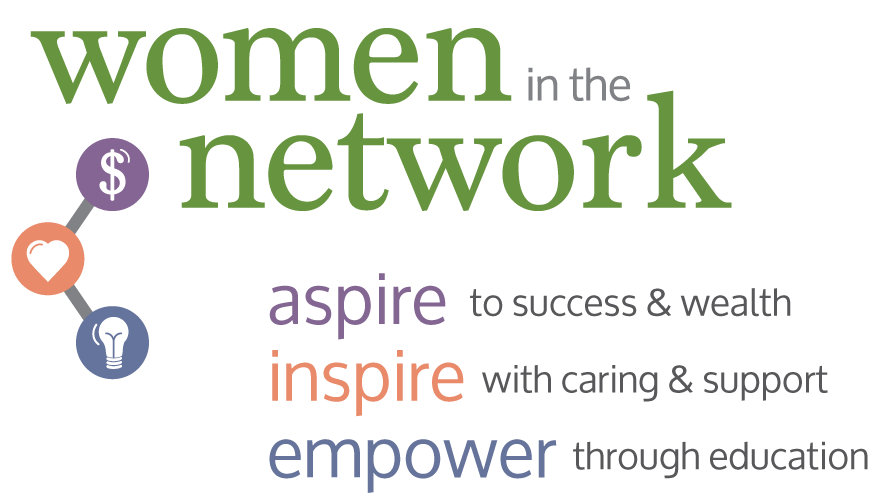 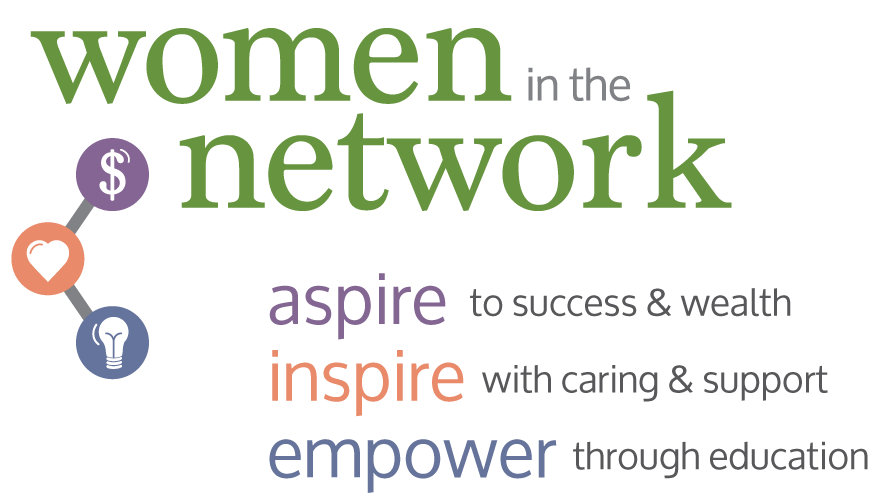 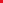 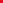 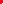 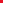 AFTERNOON MEETING